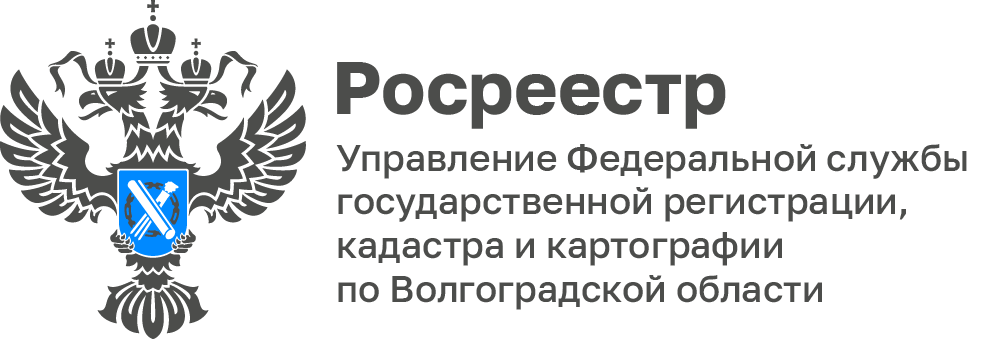 В Управлении Росреестра по Волгоградской области обсудили динамику реализации государственных программНа очередном заседании постоянного действующего совещания по вопросам реализации государственной программы РФ «Национальная система пространственных данных» с участием представителей филиала ППК «Роскадастр» по Волгоградской области обсудили промежуточные итоги реализации НСПД за 9 месяцев 2023 года.Участники отметили положительную динамику показателей по внесению сведений в ЕГРН о границах:муниципальных образований - 100%;населенных пунктов - 36%;территориальных зон 32%;лесничеств - 58%;территорий объектов культурного наследия - 48%.По результатам совещания скорректирована дальнейшая работа с целью обеспечения достижения показателей НСПД.С уважением,Балановский Ян Олегович,Пресс-секретарь Управления Росреестра по Волгоградской областиMob: +7(987) 378-56-60E-mail: balanovsky.y@r34.rosreestr.ru